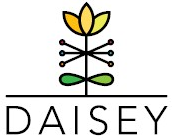 DAISEY ORGANIZATION DATA CHANGE REQUESTThis request must be submitted to KU by June 1st, daisey.iowa@ku.edu.The purpose of this document is to request a change in organization and/or program data or structure in DAISEY. It is necessary to clearly identify data and user changes. State and organization management as well as funders need to approve this request before sending to KU. Review the Chain of Command page if you are unsure who needs to approve this request: http://daiseyiowa.daiseysolutions.org/find-answers/#111Organization changes are permitted to occur one time, at the end of the fiscal year. All families need to be discharged from programs that will be no longer funded or when a program moves to a different organization.DATA CHANGE REQUESTDate of request:Administrator approval name:Person requesting change:Date approval received:Organization & Role:*Funder approval name:Date approval received:Module (FSSD or MIECHV):CURRENTLY IN DAISEYCURRENTLY IN DAISEYOrganization NameProgram NameNEW ORG/PROGRAM IN DAISEYNEW ORG/PROGRAM IN DAISEYOrganization NameProgram NameNarrative/Explanation of change:All data entered during a fiscal year will remain available in reports when previous fiscal years are selected. User Access to "old" organizations or programs will be restricted in DAISEY following the requested change. When applicable, historical data will be accessible by new users.It is required that the Organization Change Request User Template be submitted with this request to verify user access. *This form must be sent to KU team by the funder (or State Admininstrator).